Анонс мероприятий на декабрь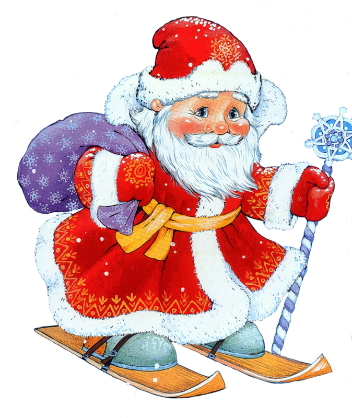 Выставка работ семейного творчества «Мастерская Деда Мороза»Тема: «Снегурочка»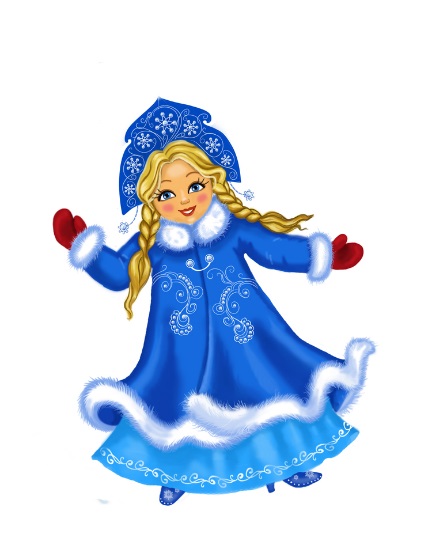 Экскурсия в музей истории Кронштадта на творческую мастерскую "Школа волшебников", посвящённую образу Снегурочки в русских традициях празднования Нового года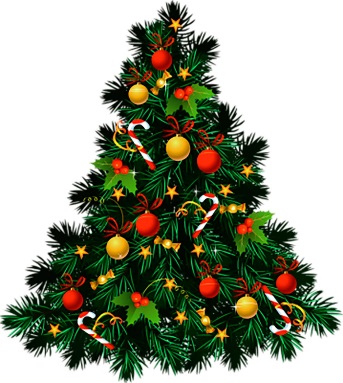 Совместный праздник «Новогодний карнавал»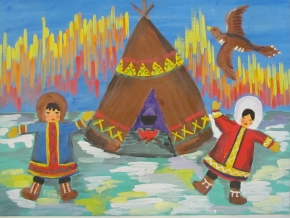 Совместный проект «Путешествие на Север»